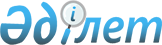 Об утверждении Правил поступления и использования безнадзорных животных поступивших в коммунальную собственность
					
			Утративший силу
			
			
		
					Постановление Индерского районного акимата Атырауской области от 18 ноября 2013 года № 373. Зарегистрировано Департаментом юстиции Атырауской области 13 декабря 2013 года № 2817. Утратило силу - постановлением Индерского районного акимата Атырауской области от 03 февраля 2014 года № 50      Сноска. Утратило силу - постановлением Индерского районного акимата Атырауской области от 03.02.2014 № 50.

      Примечание РЦПИ:

      В тексте сохранена авторская орфография и пунктуация.



      В соответствии с подпунктом 22) статьи 18 и со статьей 31 Закона Республики Казахстан от 1 марта 2011 года "О государственном имуществе", подпунктом 2) пункта 1 статьи 31 Закона Республики Казахстан от 23 января 2001 года "О местном государственном управлении и самоуправлении в Республике Казахстан", акимат Индерского района ПОСТАНОВЛЯЕТ:



      1. Утвердить прилагаемые Правила поступления и использования безнадзорных животных поступивших в коммунальную собственность.



      2. Контроль за исполнением настоящего постановления возложить на заместителя акима района Нурлыбаева К.



      3. Настоящее постановление вступает в силу со дня государственной регистрации в органах юстиции и вводится в действие по истечении десяти календарных дней после дня его первого официального опубликования.      Исполняющий обязанности

      акима района                               М. Алдерзин

Утверждено постановлением  

акимата района       

от 18 ноября 2013 года № 373 

Правила использования безнадзорных животных, поступивших в коммунальную собственность

1. Общие правила

      1. Настоящие Правила разработаны в соответствии с Законом Республики Казахстан от 1 марта 2011 года "О государственном имуществе", Законом Республики Казахстан от 23 января 2001 года "О местном государственном управлении и самоуправлении в Республике Казахстан" и определяют порядок использования безнадзорных животных поступивших в коммунальную собственность.



      2. Безнадзорные животные поступают в районную коммунальную собственность при отказе задержавших лиц от их приобретения в собственность в соответствии со статьей 246 Гражданского кодекса Республики Казахстан. 2. Учет, оценка, хранение и использование безнадзорных животных поступивших в районную коммунальную собственность

      3. Для дальнейшего использования животных, поступивших в районную коммунальную собственность, проводится их занесение в перечень районного коммунального имущества и оценка. После осуществления оценки, животные на основании постановления акимата района закрепляются на баланс аппаратов соответствующих акимов. Работы по занесению в перечень и оценке, а так же принятие на баланс производится в порядке определяемом Правительством Республики Казахстан, на основе акта описи, оценки и (или) приема-передачи Имущества (далее - Акт описи).



      4. Расходы по учету, оценке, хранению и использованию животных осуществляются за счет средств местного бюджета.



      5. Животные, поступившие в районную коммунальную собственность, закреплляются для временного содержания за физическими или юридическими лицами, определяемыми местным исполнительным органом на основе договора заключенного с государственным учреждением "Индерский районный отдел экономики и финансов" (далее – отдел экономики и финансов).



      6. При определении лиц, у которых будут временно содержаться животные, учитываются необходимые условия для содержания животных.



      7. Лица, которым были переданы животные на содержание и в пользование, отвечают за гибель и порчу животных лишь при наличии вины и в пределах стоимости этих животных.



      8. Животные, поступившие в районную коммунальную собственность, используются в соответствии с действующим законодательством Республики Казахстан.



      9. Способ дальнейшего использования животных, поступивших в районную коммунальную собственность, в каждом конкретном случае решает комиссия, созданная постановлением акимата района (далее- комиссия) в течении срока временного содержания, Решение комиссии оформляется протоколом. 3. Порядок возврата животных прежнему собственнику

      10. В случае явки прежнего собственника животных после их перехода в государственную собственность прежний собственник вправе при наличии обстоятельств, свидетельствующих о сохранении к нему привязанности со стороны этих животных или жестоком либо ином не надлежащем обращении с ними нового собственника, требовать их возврата ему на условиях, определяемых по соглашению с соответствующим местным исполнительным органам района, а при не достижении согласия – в судебном порядке. 4. Заключительные положения

      11. Средства от продажи животных, в порядке определяемом законодательством полностью засчитываются в доход местного бюджета.
					© 2012. РГП на ПХВ «Институт законодательства и правовой информации Республики Казахстан» Министерства юстиции Республики Казахстан
				